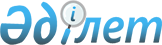 Шемонаиха аудандық мәслихатының 2022 жылғы 27 желтоқсандағы № 27/3-VII "2023-2025 жылдарға арналған Шемонаиха ауданының қала, кенттер және ауылдық округтерінің бюджеттері туралы" шешіміне өзгерістер енгізу туралыШығыс Қазақстан облысы Шемонаиха аудандық мәслихатының 2023 жылғы 27 қазандағы № 9/2-VIII шешімі
      Шемонаиха аудандық мәслихаты ШЕШТІ:
      1. Шемонаиха аудандық мәслихатының 2022 жылғы 27 желтоқсандағы № 27/3-VII "2023-2025 жылдарға арналған Шемонаиха ауданының қала, кенттер және ауылдық округтерінің бюджеттері туралы" шешіміне мынадай өзгерістер енгізілсін:
      1-тармақ жаңа редакцияда жазылсын:
      "1. 2023-2025 жылдарға арналған Шемонаиха ауданы Шемонаиха қаласының бюджеті тиісінше 1, 2 және 3- қосымшаларға сәйкес, оның ішінде 2023 жылға мынадай көлемдерде бекітілсін:
      1) кірістер – 726 455,0 мың теңге, оның ішінде:
      салықтық түсімдер –168 748,0 мың теңге;
      салықтық емес түсімдер – 0 теңге;
      негізгі капиталды сатудан түсетін түсімдер – 0 теңге;
      трансферттер түсімі – 557 707,0 мың теңге;
      2) шығындар – 744 788,2 мың теңге;
      3) таза бюджеттік кредиттеу – 0 теңге, оның ішінде:
      бюджеттік кредиттер – 0 теңге;
      бюджеттік кредиттерді өтеу –0 теңге;
      4) қаржы активтерімен операциялар бойынша сальдо – 0 теңге, оның ішінде:
      қаржы активтерін сатып алу – 0 теңге;
      мемлекеттің қаржы активтерін сатудан түсетін түсімдер – 0 теңге;
      5) бюджет тапшылығы (профициті) – -18 333,2 мың теңге;
      6) бюджет тапшылығын қаржыландыру (профицитін пайдалану) – 18 333,2 мың теңге, оның ішінде:
      қарыздар түсімі – 0 теңге;
      қарыздарды өтеу – 0 теңге;
      бюджет қаражатының пайдаланылатын қалдықтары – 18 333,2 мың теңге.";
      3-тармақ жаңа редакцияда жазылсын:
      "3. Шемонаиха ауданы Шемонаиха қаласы бюджетінде 489 177,0 мың теңге сомасында аудандық бюджеттен 2023 жылға арналған нысаналы ағымдағы трансферттер қарастырылсын.";
      4-тармақ жаңа редакцияда жазылсын:
      "4. 2023-2025 жылдарға арналған Шемонаиха ауданы Первомайский кентінің бюджеті тиісінше 4, 5 және 6 - қосымшаларға сәйкес, оның ішінде 2023 жылға мынадай көлемдерде бекітілсін:
      1) кірістер – 147 865,0 мың теңге, соның ішінде:
      салықтық түсімдер – 32 015,0 мың теңге; 
      салықтық емес түсімдер  – 0 теңге;
      негізгі капиталды сатудан түсетін түсімдер  –  0 теңге;
      трансферттер түсімі  – 115 850,0 мың теңге;
      2) шығындар – 153 831,5 мың теңге;
      3) таза бюджеттік кредиттеу  – 0 теңге, оның ішінде:
      бюджеттік кредиттер  –  0 теңге;
      бюджеттік кредиттерді өтеу – 0 теңге;
      4) қаржы активтерімен операциялар бойынша сальдо – 0 теңге, оның ішінде:
      қаржы активтерін сатып алу – 0 теңге;
      мемлекеттің қаржы активтерін сатудан түсетін түсімдер – 0 теңге;
      5) бюджет тапшылығы (профициті) – -5 966,5 мың теңге;
      6) бюджет тапшылығын  қаржыландыру (профицитін пайдалану) – 5 966,5 мың теңге, оның ішінде:
      қарыздар түсімі – 0 теңге;
      қарыздарды өтеу – 0 теңге;
      бюджет қаражатының пайдаланылатын қалдықтары  – 5 966,5 мың тенге.";
      6-тармақ жаңа редакцияда жазылсын:
      "6. Шемонаиха ауданы Первомайский кенті бюджетінде 70 651,0 мың теңге сомасында аудандық бюджеттен 2023 жылға арналған нысаналы ағымдағы трансферттер қарастырылсын.";
      7-тармақ жаңа редакцияда жазылсын:
      "7. 2023-2025 жылдарға арналған Шемонаиха ауданы Усть-Таловка кентінің бюджеті тиісінше 7, 8 және 9 қосымшаларға сәйкес, оның ішінде 2023 жылға мынадай көлемдерде бекітілсін:
      1) кірістер – 283 304,5 мың теңге, оның ішінде:
      салықтық түсімдер – 24 283,0 мың теңге; 
      салықтық емес түсімдер  – 182,0 мың теңге;
      негізгі капиталды сатудан түсетін түсімдер  –  0 теңге;
      трансферттер түсімі  – 258 839,5 мың теңге;
      2) шығындар – 290 143,3 мың теңге;
      3) таза бюджеттік кредиттеу – 0 теңге, оның ішінде:
      бюджеттік кредиттер  –  0 теңге;
      бюджеттік кредиттерді өтеу – 0 теңге;
      4) қаржы активтерімен операциялар бойынша сальдо – 0 теңге, оның ішінде:
      қаржы активтерін сатып алу – 0 теңге;
      мемлекеттің қаржы активтерін сатудан түсетін түсімдер – 0 теңге;
      5) бюджет тапшылығы (профициті) – -6 838,8 мың теңге;
      6) бюджет тапшылығын  қаржыландыру (профицитін пайдалану) – 6 838,8 мың теңге, оның ішінде:
      қарыздар түсімі – 0 теңге;
      қарыздарды өтеу – 0 теңге;
      бюджет қаражатының пайдаланылатын қалдықтары  –  6 838,8 мың теңге.";
      10-тармақ жаңа редакцияда жазылсын:
      "10. 2023-2025 жылдарға арналған Шемонаиха ауданы Вавилон ауылдық округінің бюджеті тиісінше 10, 11 және 12 қосымшаларға сәйкес, оның ішінде 2023 жылға мынадай көлемдерде бекітілсін:
      1) кірістер – 87 484,0 мың теңге, оның ішінде:
      салықтық түсімдер – 63 235,0 мың теңге;
      салықтық емес түсімдер – 0 теңге;
      негізгі капиталды сатудан түсетін түсімдер – 0 теңге;
      трансферттер түсімі – 24 249,0 мың теңге;
      2) шығындар – 92 247,1 мың теңге;
      3) таза бюджеттік кредиттеу – 0 теңге, оның ішінде:
      бюджеттік кредиттер – 0 теңге;
      бюджеттік кредиттерді өтеу – 0 теңге;
      4)қаржы активтерімен операциялар бойынша сальдо – 0 теңге, оның ішінде:
      қаржы активтерін сатып алу – 0 теңге;
      мемлекеттің қаржы активтерін сатудан түсетін түсімдер – 0 теңге;
      5)бюджет тапшылығы (профициті) – -4 763,1 мың теңге;
      6)бюджет тапшылығын қаржыландыру (профицитін пайдалану) – 4 763,1 мың теңге, оның ішінде:
      қарыздар түсімі – 0 теңге;
      қарыздарды өтеу – 0 теңге;
      бюджет қаражатының пайдаланылатын қалдықтары – 4 763,1 мың теңге.";
      12-тармақ жаңа редакцияда жазылсын:
      "12. 2023-2025 жылдарға арналған Шемонаиха ауданы Верх-Уба ауылдық округінің бюджеті тиісінше 13,14 және 15 - қосымшаларға сәйкес, оның ішінде 2023 жылға мынадай көлемдерде бекітілсін:
      1) кірістер – 69 831,7 мың теңге, оның ішінде:
      салықтық түсімдер – 7 476,0 мың теңге;
      салықтық емес түсімдер – 0 теңге;
      негізгі капиталды сатудан түсетін түсімдер – 0 теңге;
      трансферттер түсімі – 62 355,7 мың теңге;
      2) шығындар – 71 186,7 мың теңге;
      3) таза бюджеттік кредиттеу – 0 теңге, оның ішінде:
      бюджеттік кредиттер – 0 теңге;
      бюджеттік кредиттерді өтеу – 0 теңге;
      4) қаржы активтерімен операциялар бойынша сальдо – 0 теңге, оның ішінде:
      қаржы активтерін сатып алу– 0 теңге;
      мемлекеттің қаржы активтерін сатудан түсетін түсімдер– 0 теңге;
      5) бюджет тапшылығы (профициті) – -1 355,0 мың теңге;
      6) бюджет тапшылығын қаржыландыру (профицитін пайдалану)– 1 355,0 мың теңге, оның ішінде:
      қарыздар түсімі – 0 теңге;
      қарыздарды өтеу – 0 теңге;
      бюджет қаражатының пайдаланылатын қалдықтары – 1 355,0 мың теңге.";
      15-тармақ жаңа редакцияда жазылсын:
      "15. 2023-2025 жылдарға арналған Шемонаиха ауданы Волчанка ауылдық округінің бюджеті тиісінше 16, 17 және 18-қосымшаларға сәйкес, оның ішінде 2023 жылға мынадай көлемдерде бекітілсін:
      1) кірістер – 84 782,0 мың теңге, оның ішінде:
      салықтық түсімдер – 7 182,0 мың теңге;
      салықтық емес түсімдер – 162,0 мың теңге;
      негізгі капиталды сатудан түсетін түсімдер – 0 теңге;
      трансферттер түсімі – 77 438,0 мың теңге;
      2) шығындар – 86 957,9 мың теңге;
      3) таза бюджеттік кредиттеу – 0 теңге, оның ішінде:
      бюджеттік кредиттер – 0 теңге;
      бюджеттік кредиттерді өтеу – 0 теңге;
      4) қаржы активтерімен операциялар бойынша сальдо – 0 теңге, оның ішінде:
      қаржы активтерін сатып алу– 0 теңге;
      мемлекеттің қаржы активтерін сатудан түсетін түсімдер – 0 теңге;
      5) бюджет тапшылығы (профициті) – -2 175,9 мың теңге;
      6) бюджет тапшылығын қаржыландыру (профицитін пайдалану) – 2 175,9 мың теңге, оның ішінде:
      қарыздар түсімі – 0 теңге;
      қарыздарды өтеу – 0 теңге;
      бюджет қаражатының пайдаланылатын қалдықтары – 2 175,9 мың теңге.";
      17-тармақ жаңа редакцияда жазылсын:
      "17. Волчанка ауылдық округінің бюджетінде 42 216,0 мың теңге сомасында аудандық бюджеттен 2023 жылға арналған нысаналы ағымдағы трансферттер қарастырылсын.";
      18-тармақ жаңа редакцияда жазылсын:
      "18. 2023-2025 жылдарға арналған Шемонаиха ауданы Выдриха ауылдық округінің бюджеті тиісінше 19, 20 және 21-қосымшаларға сәйкес, оның ішінде 2023 жылға мынадай көлемдерде бекітілсін:
      1) кірістер – 177 038,7 мың теңге, оның ішінде:
      салықтық түсімдер – 9 307,0 мың теңге;
      салықтық емес түсімдер – 0 теңге;
      негізгі капиталды сатудан түсетін түсімдер – 0 теңге;
      трансферттер түсімі – 167 731,7 мың теңге;
      2) шығындар – 178 704,3 мың теңге;
      3) таза бюджеттік кредиттеу – 0 теңге, оның ішінде:
      бюджеттік кредиттер – 0 теңге;
      бюджеттік кредиттерді өтеу – 0 теңге;
      4) қаржы активтерімен операциялар бойынша сальдо – 0 теңге, оның ішінде:
      қаржы активтерін сатып алу– 0 теңге;
      мемлекеттің қаржы активтерін сатудан түсетін түсімдер – 0 теңге;
      5) бюджет тапшылығы (профициті) – -1 665,6 мың теңге;
      6) бюджет тапшылығын қаржыландыру (профицитін пайдалану) – 1 665,6 мың теңге, оның ішінде:
      қарыздар түсімі – 0 теңге;
      қарыздарды өтеу – 0 теңге;
      бюджет қаражатының пайдаланылатын қалдықтары – 1 665,6 мың теңге.";
      20-тармақ жаңа редакцияда жазылсын:
      "20. Шемонаиха ауданы Выдриха ауылдық округінің бюджетінде 128 062,7 мың теңге сомасында аудандық бюджеттен 2023 жылға арналған ауылдық округ бюджетіне берілетін нысаналы ағымдағы трансферттер қарастырылсын.";
      21-тармақ жаңа редакцияда жазылсын:
      "21. 2023-2025 жылдарға арналған Шемонаиха ауданы Зевакино ауылдық округінің бюджеті тиісінше 22, 23 және 24-қосымшаларға сәйкес, оның ішінде 2023 жылға мынадай көлемдерде бекітілсін:
      1) кірістер – 98 759,0 мың теңге, оның ішінде:
      салықтық түсімдер – 28 376,0 мың теңге;
      салықтық емес түсімдер – 385,0 мың теңге;
      негізгі капиталды сатудан түсетін түсімдер – 0 теңге;
      трансферттер түсімі – 69 998,0 мың теңге;
      2) шығындар – 104 553,1 мың теңге;
      3) таза бюджеттік кредиттеу – 0 теңге, оның ішінде:
      бюджеттік кредиттер – 0 теңге;
      бюджеттік кредиттерді өтеу – 0 теңге;
      4) қаржы активтерімен операциялар бойынша сальдо – 0 теңге, оның ішінде:
      қаржы активтерін сатып алу – 0 теңге;
      мемлекеттің қаржы активтерін сатудан түсетін түсімдер – 0 теңге;
      5) бюджет тапшылығы (профициті) – -5 794,1 мың теңге;
      6) бюджет тапшылығын қаржыландыру (профицитін пайдалану) – 5 794,1 мың теңге, оның ішінде:
      қарыздар түсімі – 0 теңге;
      қарыздарды өтеу – 0 теңге;
      бюджет қаражатының пайдаланылатын қалдықтары – 5 794,1 мың теңге.";
      24-тармақ жаңа редакцияда жазылсын:
      "24. 2023-2025 жылдарға арналған Шемонаиха ауданы Каменевский ауылдық округінің бюджеті тиісінше 25, 26 және 27-қосымшаларға сәйкес, оның ішінде 2023 жылға мынадай көлемдерде бекітілсін:
      1) кірістер – 105 106,0 мың теңге, оның ішінде:
      салықтық түсімдер – 14 818,0 мың теңге;
      салықтық емес түсімдер – 0 теңге;
      негізгі капиталды сатудан түсетін түсімдер – 0 теңге;
      трансферттер түсімі – 90 288,0 мың теңге;
      2) шығындар – 109 106,6 мың теңге;
      3) таза бюджеттік кредиттеу – 0 теңге, оның ішінде:
      бюджеттік кредиттер – 0 теңге;
      бюджеттік кредиттерді өтеу – 0 теңге;
      4) қаржы активтерімен операциялар бойынша сальдо – 0 теңге, оның ішінде:
      қаржы активтерін сатып алу– 0 теңге;
      мемлекеттің қаржы активтерін сатудан түсетін түсімдер – 0 теңге;
      5) бюджет тапшылығы (профициті) – -4 000,6 мың теңге;
      6) бюджет тапшылығын қаржыландыру (профицитін пайдалану) – 4 000,6 мың теңге, оның ішінде:
      қарыздар түсімі – 0 теңге;
      қарыздарды өтеу – 0 теңге;
      бюджет қаражатының пайдаланылатын қалдықтары – 4 000,6 мың теңге.";
      26-тармақ жаңа редакцияда жазылсын:
      "26. Шемонаиха ауданы Каменевский ауылдық округінің бюджетінде 58 394,0 мың теңге сомасында аудандық бюджеттен 2023 жылға арналған ауылдық округ бюджетіне берілетін нысаналы ағымдағы трансферттер қарастырылсын.";
      27-тармақ жаңа редакцияда жазылсын:
      "27. 2023-2025 жылдарға арналған Шемонаиха ауданы Октябрьское ауылдық округінің бюджеті тиісінше 28, 29 және 30-қосымшаларға сәйкес, оның ішінде 2023 жылға мынадай көлемдерде бекітілсін:
      1) кірістер – 84 849,0 мың теңге, оның ішінде:
      салықтық түсімдер – 5 022,0 мың теңге;
      салықтық емес түсімдер – 0 теңге;
      негізгі капиталды сатудан түсетін түсімдер – 0 теңге;
      трансферттер түсімі – 79 827,0 мың теңге;
      2) шығындар – 86 014,1 мың теңге;
      3) таза бюджеттік кредиттеу – 0 теңге, оның ішінде:
      бюджеттік кредиттер – 0 теңге;
      бюджеттік кредиттерді өтеу – 0 теңге;
      4) қаржы активтерімен операциялар бойынша сальдо – 0 теңге, оның ішінде:
      қаржы активтерін сатып алу– 0 теңге;
      мемлекеттің қаржы активтерін сатудан түсетін түсімдер – 0 теңге;
      5) бюджет тапшылығы (профициті) – -1 165,1 мың теңге;
      6) бюджет тапшылығын қаржыландыру (профицитін пайдалану) – 1 165,1 мың теңге, оның ішінде:
      қарыздар түсімі – 0 теңге;
      қарыздарды өтеу – 0 теңге;
      бюджет қаражатының пайдаланылатын қалдықтары – 1 165,1 мың теңге.";
      29-тармақ жаңа редакцияда жазылсын:
      "29. Шемонаиха ауданы Октябрьское ауылдық округінің бюджетінде 50 845,0 мың теңге сомасында аудандық бюджеттен 2023 жылға арналған ауылдық округ бюджетіне берілетін нысаналы ағымдағы трансферттер көлемі қарастырылсын.";
      30-тармақ жаңа редакцияда жазылсын:
      "30. 2023-2025 жылдарға арналған Шемонаиха ауданы Разин ауылдық округінің бюджеті тиісінше 31, 32 және 33-қосымшаларға сәйкес, оның ішінде 2023 жылға мынадай көлемдерде бекітілсін:
      1) кірістер – 84 986,7 мың теңге, оның ішінде:
      салықтық түсімдер – 4 244,0 мың теңге;
      салықтық емес түсімдер – 0 теңге;
      негізгі капиталды сатудан түсетін түсімдер – 0 теңге;
      трансферттер түсімі – 80 742,7 мың теңге;
      2) шығындар – 85 596,2 мың теңге;
      3) таза бюджеттік кредиттеу – 0 теңге, оның ішінде:
      бюджеттік кредиттер – 0 теңге;
      бюджеттік кредиттерді өтеу – 0 теңге;
      4) қаржы активтерімен операциялар бойынша сальдо – 0 теңге, оның ішінде:
      қаржы активтерін сатып алу– 0 теңге;
      мемлекеттің қаржы активтерін сатудан түсетін түсімдер – 0 теңге;
      5) бюджет тапшылығы (профициті) – - 609,5 мың теңге;
      6) бюджет тапшылығын қаржыландыру (профицитін пайдалану) – 609,5 мың теңге, оның ішінде:
      қарыздар түсімі – 0 теңге;
      қарыздарды өтеу – 0 теңге;
      бюджет қаражатының пайдаланылатын қалдықтары – 609,5 мың теңге.";
      32-тармақ жаңа редакцияда жазылсын:
      "32. Разин ауылдық округінің бюджетінде 48 575,7 мың теңге сомасында аудандық бюджеттен 2023 жылға арналған ауылдық округ бюджетіне берілетін нысаналы ағымдағы трансферттер көлемі қарастырылсын.";
      көрсетілген шешімнің 1, 4, 7, 10, 13, 16, 19, 22, 25, 28 және 31-қосымшалары осы шешімнің 1, 2, 3, 4, 5, 6, 7, 8, 9, 10 және 11-қосымшаларына сәйкес жаңа редакцияда жазылсын.
      3. Осы шешім 2023 жылғы 1 қаңтардан бастап қолданысқа енгізіледі. 2023 жылға арналған Шемонаиха ауданы Шемонаиха қаласының бюджеті 2023 жылға арналған Шемонаиха ауданы Первомайский кентінің бюджеті 2023 жылға арналған Шемонаиха ауданы Усть-Таловка кентінің бюджеті 2023 жылға арналған Шемонаиха ауданы Вавилон ауылдық округінің бюджеті 2023 жылға арналған Шемонаиха ауданы Верх-Уба ауылдық округінің бюджеті 2023 жылға арналған Шемонаиха ауданы Волчанка ауылдық округінің бюджеті 2023 жылға арналған Шемонаиха ауданы Выдриха ауылдық округінің бюджеті 2023 жылға арналған Шемонаиха ауданы Зевакино ауылдық округінің бюджеті 2023 жылға арналған Шемонаиха ауданы Каменевский ауылдық округінің бюджеті 2023 жылға арналған Шемонаиха ауданы Октябрьское ауылдық округінің бюджеті 2023 жылға арналған Шемонаиха ауданы Разин ауылдық округінің бюджеті
					© 2012. Қазақстан Республикасы Әділет министрлігінің «Қазақстан Республикасының Заңнама және құқықтық ақпарат институты» ШЖҚ РМК
				
      Шемонаиха аудандық мәслихатының төрағасы 

М. Желдыбаев
Шемонаиха 
аудандық мәслихатының 
2023 жылғы 27 қазандағы 
№ 9/2-VIII шешіміне 1 қосымшаШемонаиха 
аудандық мәслихатының 
2022 жылғы 27 желтоқсандағы 
№ 27/3-VII шешіміне 1 қосымша
Санаты
Санаты
Санаты
Санаты
Сома (мың теңге)
Сыныбы
Сыныбы
Сыныбы
Сома (мың теңге)
Кішi сыныбы
Кішi сыныбы
Сома (мың теңге)
Атауы
Сома (мың теңге)
I. КІРІСТЕР
726 455,0
1
Салықтық түсімдер
168 748,0
01
Табыс салығы
88 328,0
2
Жеке табыс салығы
88 328,0
04
Меншiкке салынатын салықтар
72 770,0
1
Мүлiкке салынатын салықтар
3 500,0
3
Жер салығы
12 550,0
4
Көлiк құралдарына салынатын салық
56 720,0
05
Тауарларға, жұмыстарға және көрсетілетін қызметтерге салынатын ішкі салықтар
7 650,0
3
Табиғи және басқа да ресурстарды пайдаланғаны үшiн түсетiн түсiмдер
7 000,0
4
Кәсіпкерлік және кәсіби қызметті жүргізгені үшін алынатын алымдар
650,0
 4
Трансферттердің түсімдері
557 707,0
02
Мемлекеттiк басқарудың жоғары тұрған органдарынан түсетiн трансферттер
557 707,0
3
Аудандардың (облыстық маңызы бар қаланың) бюджетінен трансферттер
557 707,0
Функционалдық топ 
Функционалдық топ 
Функционалдық топ 
Функционалдық топ 
Функционалдық топ 
Сома (мың теңге)
Функционалдық кіші топ
Функционалдық кіші топ
Функционалдық кіші топ
Функционалдық кіші топ
Сома (мың теңге)
Бюджеттік бағдарламалардың әкімшісі
Бюджеттік бағдарламалардың әкімшісі
Бюджеттік бағдарламалардың әкімшісі
Сома (мың теңге)
Бағдарлама
Бағдарлама
Сома (мың теңге)
Атауы
Сома (мың теңге)
II.ШЫҒЫНДАР
744 788,2
01
Жалпы сипаттағы мемлекеттiк көрсетілетін қызметтер
77 494,0
1
Мемлекеттiк басқарудың жалпы функцияларын орындайтын өкiлдi, атқарушы және басқа органдар
77 374,0
124
Аудандық маңызы бар қала, ауыл, кент, ауылдық округ әкімінің аппараты
77 374,0
001
Аудандық маңызы бар қала, ауыл, кент, ауылдық округ әкімінің қызметін қамтамасыз ету жөніндегі қызметтер
76 535,0
022
Мемлекеттік органның күрделі шығыстары
839,0
2
Қаржылық қызмет
120,0
124
Аудандық маңызы бар қала, ауыл, кент, ауылдық округ әкімінің аппараты
120,0
053
Аудандық маңызы бар қаланың, ауылдың, кенттің, ауылдық округтің коммуналдық мүлкін басқару
120,0
 07
Тұрғын үй-коммуналдық шаруашылық
240 633,7
2
Коммуналдық шаруашылық
1 500,0
124
Аудандық маңызы бар қала, ауыл, кент, ауылдық округ әкімінің аппараты
1 500,0
014
Елді мекендерді сумен жабдықтауды ұйымдастыру
1 500,0
3
Елді-мекендерді көркейту
239 133,7
124
Аудандық маңызы бар қала, ауыл, кент, ауылдық округ әкімінің аппараты
239 133,7
008
Елді мекендердегі көшелерді жарықтандыру
68 333,7
009
Елді мекендердің санитариясын қамтамасыз ету
30 100,0
010
Жерлеу орындарын ұстау және туыстары жоқ адамдарды жерлеу
1 300,0
011
Елді мекендерді абаттандыру мен көгалдандыру
139 400,0
12
Көлiк және коммуникация
426 658,0
1
Автомобиль көлiгi
426 658,0
124
Аудандық маңызы бар қала, ауыл, кент, ауылдық округ әкімінің аппараты
426 658,0
013
Аудандық маңызы бар қалаларда, ауылдарда, кенттерде, ауылдық округтерде автомобиль жолдарының жұмыс істеуін қамтамасыз ету
113 398,0
045
Аудандық маңызы бар қалаларда, ауылдарда, кенттерде, ауылдық округтерде автомобиль жолдарын күрделі және орташа жөндеу
313 260,0
15
Трансферттер
2,5
1
Трансферттер
2,5
124
Аудандық маңызы бар қала, ауыл, кент, ауылдық округ әкімінің аппараты
2,5
048
Пайдаланылмаған (толық пайдаланылмаған) нысаналы трансферттерді қайтару
2,5
ІІІ. Таза бюджеттік кредиттеу
0
Бюджеттік кредиттер
0
Бюджеттік кредиттерді өтеу
0
ІV. Қаржы активтерімен операциялар бойынша сальдо
0
Қаржы активтерін сатып алу
0
Мемлекеттің қаржы активтерін сатудан түсетін түсімдер
0
V. Бюджет тапшылығы (профициті)
-18 333,2
VI. Бюджет тапшылығын қаржыландыру (профицитiн пайдалану)
18 333,2
Қарыздар түсімі
0
Қарыздарды өтеу
0
8
Бюджет қаражатының пайдаланылатын қалдықтары
18 333,2
01
Бюджет қаражаты қалдықтары
18 333,2
1
Бюджет қаражатының бос қалдықтары
18 333,2Шемонаиха 
аудандық мәслихатының 
2023 жылғы 27 қазандағы 
№ 9/2-VIII шешіміне 2 қосымшаШемонаиха 
аудандық мәслихатының 
2022 жылғы 27 желтоқсандағы 
№ 27/3-VII шешіміне 4 қосымша
Санаты
Санаты
Санаты
Санаты
Сома (мың теңге)
Сыныбы
Сыныбы
Сыныбы
Сома (мың теңге)
Кішi сыныбы
Кішi сыныбы
Сома (мың теңге)
Атауы
Сома (мың теңге)
I. КІРІСТЕР
147 865,0
1
Салықтық түсімдер
32 015,0
01
Табыс салығы
13 223,0
2
Жеке табыс салығы
13 223,0
04
Меншiкке салынатын салықтар
17 918,0
1
Мүлiкке салынатын салықтар
797,0
3
Жер салығы
2 332,0
4
Көлiк құралдарына салынатын салық
14 789,0
05
Тауарларға,жұмыстарға және көрсетілетін қызметтерге салынатын ішкі салықтар
874,0
3
Табиғи және басқа да ресурстарды пайдаланғаны үшiн түсетiн түсiмдер
874,0
 4
Трансферттердің түсімдері
115 850,0
02
Мемлекеттiк басқарудың жоғары тұрған органдарынан түсетiн трансферттер
115 850,0
3
Аудандардың (облыстық маңызы бар қаланың) бюджетінен трансферттер
115 850,0
Функционалдық топ 
Функционалдық топ 
Функционалдық топ 
Функционалдық топ 
Функционалдық топ 
Сома (мың теңге)
Функционалдық кіші топ
Функционалдық кіші топ
Функционалдық кіші топ
Функционалдық кіші топ
Сома (мың теңге)
Бюджеттік бағдарламалардың әкімшісі
Бюджеттік бағдарламалардың әкімшісі
Бюджеттік бағдарламалардың әкімшісі
Сома (мың теңге)
Бағдарлама
Бағдарлама
Сома (мың теңге)
Атауы
Сома (мың теңге)
II.ШЫҒЫНДАР
153 831,5
01
Жалпы сипаттағы мемлекеттiк көрсетілетін қызметтер
67 816,8
1
Мемлекеттiк басқарудың жалпы функцияларын орындайтын өкiлдi, атқарушы және басқа органдар
67 763,8
124
Аудандық маңызы бар қала, ауыл, кент, ауылдық округ әкімінің аппараты
67 763,8
001
Аудандық маңызы бар қала, ауыл, кент, ауылдық округ әкімінің қызметін қамтамасыз ету жөніндегі қызметтер
67 364,8
022
Мемлекеттік органның күрделі шығыстары
399,0
2
Қаржылық қызмет
53,0
124
Аудандық маңызы бар қала, ауыл, кент, ауылдық округ әкімінің аппараты
53,0
053
Аудандық маңызы бар қаланың, ауылдың, кенттің, ауылдық округтің коммуналдық мүлкін басқару
53,0
 07
Тұрғын үй-коммуналдық шаруашылық
38 958,0
2
Коммуналдық шаруашылық
4 741,0
124
Аудандық маңызы бар қала, ауыл, кент, ауылдық округ әкімінің аппараты
4 741,0
014
Елді мекендерді сумен жабдықтауды ұйымдастыру
4 741,0
3
Елді-мекендерді көркейту
34 217,0
124
Аудандық маңызы бар қала, ауыл, кент, ауылдық округ әкімінің аппараты
34 217,0
008
Елді мекендердегі көшелерді жарықтандыру
17 182,0
009
Елді мекендердің санитариясын қамтамасыз ету
6 279,0
010
Жерлеу орындарын ұстау және туыстары жоқ адамдарды жерлеу
180,0
011
Елді мекендерді абаттандыру мен көгалдандыру
10 576,0
12
Көлiк және коммуникация
47 056,0
1
Автомобиль көлiгi
47 056,0
124
Аудандық маңызы бар қала, ауыл, кент, ауылдық округ әкімінің аппараты
47 056,0
013
Аудандық маңызы бар қалаларда, ауылдарда, кенттерде, ауылдық округтерде автомобиль жолдарының жұмыс істеуін қамтамасыз ету
18 844,0
045
Аудандық маңызы бар қалаларда, ауылдарда, кенттерде, ауылдық округтерде автомобиль жолдарын күрделі және орташа жөндеу
28 212,0
15
Трансферттер
0,7
1
Трансферттер
0,7
124
Аудандық маңызы бар қала, ауыл, кент, ауылдық округ әкімінің аппараты
0,7
048
Пайдаланылмаған (толық пайдаланылмаған) нысаналы трансферттерді қайтару
0,7
ІІІ. Таза бюджеттік кредиттеу
0
Бюджеттік кредиттер
0
Бюджеттік кредиттерді өтеу
0
ІV. Қаржы активтерімен операциялар бойынша сальдо
0
Қаржы активтерін сатып алу
0
Мемлекеттің қаржы активтерін сатудан түсетін түсімдер
0
V. Бюджет тапшылығы (профициті)
-5 966,5
VI. Бюджет тапшылығын қаржыландыру (профицитiн пайдалану)
5 966,5
Қарыздар түсімі
0
Қарыздарды өтеу
0
8
Бюджет қаражатының пайдаланылатын қалдықтары
5 966,5
01
Бюджет қаражаты қалдықтары
5 966,5
1
Бюджет қаражатының бос қалдықтары
5 966,5Шемонаиха 
аудандық мәслихатының 
2023 жылғы 27 қазандағы 
№ 9/2-VIII шешіміне 3 қосымшаШемонаиха 
аудандық мәслихатының 
2022 жылғы 27 желтоқсандағы 
№ 27/3-VII шешіміне 7 қосымша
Санаты
Санаты
Санаты
Санаты
Сома (мың теңге)
Сыныбы
Сыныбы
Сыныбы
Сома (мың теңге)
Кішi сыныбы
Кішi сыныбы
Сома (мың теңге)
Атауы
Сома (мың теңге)
I. КІРІСТЕР
283 304,5
1
Салықтық түсімдер
24 283,0
01
Табыс салығы
5 028,0
2
Жеке табыс салығы
5 028,0
04
Меншiкке салынатын салықтар
16 553,0
1
Мүлiкке салынатын салықтар
658,0
3
Жер салығы
547,0
4
Көлiк құралдарына салынатын салық
15 348,0
05
Тауарларға,жұмыстарға және көрсетілетін қызметтерге салынатын ішкі салықтар
2 702,0
3
Табиғи және басқа да ресурстарды пайдаланғаны үшiн түсетiн түсiмдер
2 661,0
4
Кәсіпкерлік және кәсіби қызметті жүргізгені үшін алынатын алымдар
41,0
2
Салықтық емес түсімдер
182,0
01
Мемлекеттік меншіктен түсетін кірістер
182,0
5
Мемлекет меншігіндегі мүлікті жалға беруден түсетін кірістер
182,0
 4
Трансферттердің түсімдері
258 839,5
02
Мемлекеттiк басқарудың жоғары тұрған органдарынан түсетiн трансферттер
258 839,5
3
Аудандардың (облыстық маңызы бар қаланың) бюджетінен трансферттер
258 839,5
Функционалдық топ 
Функционалдық топ 
Функционалдық топ 
Функционалдық топ 
Функционалдық топ 
Сома (мың теңге)
Функционалдық кіші топ
Функционалдық кіші топ
Функционалдық кіші топ
Функционалдық кіші топ
Сома (мың теңге)
Бюджеттік бағдарламалардың әкімшісі
Бюджеттік бағдарламалардың әкімшісі
Бюджеттік бағдарламалардың әкімшісі
Сома (мың теңге)
Бағдарлама
Бағдарлама
Сома (мың теңге)
Атауы
Сома (мың теңге)
II.ШЫҒЫНДАР
290 143,3
01
Жалпы сипаттағы мемлекеттiк көрсетілетін қызметтер
45 851,0
1
Мемлекеттiк басқарудың жалпы функцияларын орындайтын өкiлдi, атқарушы және басқа органдар
45 851,0
124
Аудандық маңызы бар қала, ауыл, кент, ауылдық округ әкімінің аппараты
45 851,0
001
Аудандық маңызы бар қала, ауыл, кент, ауылдық округ әкімінің қызметін қамтамасыз ету жөніндегі қызметтер
45 851,0
 07
Тұрғын үй-коммуналдық шаруашылық
12 810,0
3
Елді-мекендерді көркейту
12 810,0
124
Аудандық маңызы бар қала, ауыл, кент, ауылдық округ әкімінің аппараты
12 810,0
008
Елді мекендердегі көшелерді жарықтандыру
7 846,0
009
Елді мекендердің санитариясын қамтамасыз ету
2 500,0
011
Елді мекендерді абаттандыру мен көгалдандыру
2 464,0
08
Мәдениет, спорт, туризм және ақпараттық кеңістiк
38 272,0
1
Мәдениет саласындағы қызмет
38 272,0
124
Аудандық маңызы бар қала, ауыл, кент, ауылдық округ әкімінің аппараты
38 272,0
006
Жергілікті деңгейде мәдени-демалыс жұмысын қолдау
38 272,0
12
Көлiк және коммуникация
14 358,0
1
Автомобиль көлiгi
14 358,0
124
Аудандық маңызы бар қала, ауыл, кент, ауылдық округ әкімінің аппараты
14 358,0
013
Аудандық маңызы бар қалаларда, ауылдарда, кенттерде, ауылдық округтерде автомобиль жолдарының жұмыс істеуін қамтамасыз ету
14 358,0
13
Басқалар 
178 837,5
9
Басқалар
178 837,5
124
Аудандық маңызы бар қала, ауыл, кент, ауылдық округ әкімінің аппараты
178 837,5
057
"Ауыл-Ел бесігі" жобасы шеңберінде ауылдық елді мекендердегі әлеуметтік және инженерлік инфрақұрылым бойынша іс-шараларды іске асыру
178 837,5
15
Трансферттер
14,8
1
Трансферттер
14,8
124
Аудандық маңызы бар қала, ауыл, кент, ауылдық округ әкімінің аппараты
14,8
044
Қазақстан Республикасының Ұлттық қорынан берілетін нысаналы трансферт есебінен республиқалық бюджеттен бөлінген пайдаланылмаған (түгел пайдаланылмаған) нысаналы трансферттердің сомасын қайтару
12,3
048
Пайдаланылмаған (толық пайдаланылмаған) нысаналы трансферттерді қайтару
2,5
ІІІ. Таза бюджеттік кредиттеу
0
Бюджеттік кредиттер
0
Бюджеттік кредиттерді өтеу
0
ІV. Қаржы активтерімен операциялар бойынша сальдо
0
Қаржы активтерін сатып алу
0
Мемлекеттің қаржы активтерін сатудан түсетін түсімдер
0
V. Бюджет тапшылығы (профициті)
-6 838,8
VI. Бюджет тапшылығын қаржыландыру (профицитiн пайдалану)
6 838,8
Қарыздар түсімі
0
Қарыздарды өтеу
0
8
Бюджет қаражатының пайдаланылатын қалдықтары
6 838,8
01
Бюджет қаражаты қалдықтары
6 838,8
1
Бюджет қаражатының бос қалдықтары
6 838,8Шемонаиха 
аудандық мәслихатының 
2023 жылғы 27 қазандағы 
№ 9/2-VIII шешіміне 4 қосымшаШемонаиха 
аудандық мәслихатының 
2022 жылғы 27 желтоқсандағы 
№ 27/3-VII шешіміне 10 қосымша
Санаты
Санаты
Санаты
Санаты
Сома (мың теңге)
Сыныбы
Сыныбы
Сыныбы
Сома (мың теңге)
Кішi сыныбы
Кішi сыныбы
Сома (мың теңге)
Атауы
Сома (мың теңге)
I. КІРІСТЕР
87 484,0
1
Салықтық түсімдер
63 235,0
01
Табыс салығы
49 467,0
2
Жеке табыс салығы
49 467,0
04
Меншiкке салынатын салықтар
9 461,0
1
Мүлiкке салынатын салықтар
718,0
3
Жер салығы
387,0
4
Көлiк құралдарына салынатын салық
8 356,0
05
Тауарларға,жұмыстарға және көрсетілетін қызметтерге салынатын ішкі салықтар
4 307,0
3
Табиғи және басқа да ресурстарды пайдаланғаны үшiн түсетiн түсiмдер
4 307,0
 4
Трансферттердің түсімдері
24 249,0
02
Мемлекеттiк басқарудың жоғары тұрған органдарынан түсетiн трансферттер
24 249,0
3
Аудандардың (облыстық маңызы бар қаланың) бюджетінен трансферттер
24 249,0
Функционалдық топ 
Функционалдық топ 
Функционалдық топ 
Функционалдық топ 
Функционалдық топ 
Сома (мың теңге)
Функционалдық кіші топ
Функционалдық кіші топ
Функционалдық кіші топ
Функционалдық кіші топ
Сома (мың теңге)
Бюджеттік бағдарламалардың әкімшісі
Бюджеттік бағдарламалардың әкімшісі
Бюджеттік бағдарламалардың әкімшісі
Сома (мың теңге)
Бағдарлама
Бағдарлама
Сома (мың теңге)
Атауы
Сома (мың теңге)
II.ШЫҒЫНДАР
92 247,1
01
Жалпы сипаттағы мемлекеттiк көрсетілетін қызметтер
40 681,0
1
Мемлекеттiк басқарудың жалпы функцияларын орындайтын өкiлдi, атқарушы және басқа органдар
40 681,0
124
Аудандық маңызы бар қала, ауыл, кент, ауылдық округ әкімінің аппараты
40 681,0
001
Аудандық маңызы бар қала, ауыл, кент, ауылдық округ әкімінің қызметін қамтамасыз ету жөніндегі қызметтер
40 268,0
022
Мемлекеттік органның күрделі шығыстары
413,0
 07
Тұрғын үй-коммуналдық шаруашылық
34 865,0
3
Елді-мекендерді көркейту
34 865,0
124
Аудандық маңызы бар қала, ауыл, кент, ауылдық округ әкімінің аппараты
34 865,0
008
Елді мекендердегі көшелерді жарықтандыру
27 669,0
009
Елді мекендердің санитариясын қамтамасыз ету
850,0
010
Жерлеу орындарын ұстау және туыстары жоқ адамдарды жерлеу
150,0
011
Елді мекендерді абаттандыру мен көгалдандыру
6 196,0
08
Мәдениет, спорт, туризм және ақпараттық кеңістiк
300,8
2
Спорт
300,8
124
Аудандық маңызы бар қала, ауыл, кент, ауылдық округ әкімінің аппараты
300,8
028
Жергілікті деңгейде дене шынықтыру-сауықтыру және спорттық іс-шараларды өткізу
300,8
12
Көлiк және коммуникация
16 400,0
1
Автомобиль көлiгi
16 400,0
124
Аудандық маңызы бар қала, ауыл, кент, ауылдық округ әкімінің аппараты
16 400,0
013
Аудандық маңызы бар қалаларда, ауылдарда, кенттерде, ауылдық округтерде автомобиль жолдарының жұмыс істеуін қамтамасыз ету
16 400,0
15
Трансферттер
0,3
1
Трансферттер
0,3
124
Аудандық маңызы бар қала, ауыл, кент, ауылдық округ әкімінің аппараты
0,3
048
Пайдаланылмаған (толық пайдаланылмаған) нысаналы трансферттерді қайтару
0,3
ІІІ. Таза бюджеттік кредиттеу
0
Бюджеттік кредиттер
0
Бюджеттік кредиттерді өтеу
0
ІV. Қаржы активтерімен операциялар бойынша сальдо
0
Қаржы активтерін сатып алу
0
Мемлекеттің қаржы активтерін сатудан түсетін түсімдер
0
V. Бюджет тапшылығы (профициті)
-4 763,1
VI. Бюджет тапшылығын қаржыландыру (профицитiн пайдалану)
4 763,1
Қарыздар түсімі
0
Қарыздарды өтеу
0
8
Бюджет қаражатының пайдаланылатын қалдықтары
4 763,1
01
Бюджет қаражаты қалдықтары
4 763,1
1
Бюджет қаражатының бос қалдықтары
4 763,1Шемонаиха 
аудандық мәслихатының 
2023 жылғы 27 қазандағы 
№ 9/2-VIII шешіміне 5 қосымшаШемонаиха 
аудандық мәслихатының 
2022 жылғы 27 желтоқсандағы 
№ 27/3-VII шешіміне 13 қосымша
Санаты
Санаты
Санаты
Санаты
Сома (мың теңге)
Сыныбы
Сыныбы
Сыныбы
Сома (мың теңге)
Кішi сыныбы
Кішi сыныбы
Сома (мың теңге)
Атауы
Сома (мың теңге)
I. КІРІСТЕР
69 831,7
1
Салықтық түсімдер
7 476,0
01
Табыс салығы
1 030,0
2
Жеке табыс салығы
1 030,0
04
Меншiкке салынатын салықтар
6 416,0
1
Мүлiкке салынатын салықтар
510,0
3
Жер салығы
247,0
4
Көлiк құралдарына салынатын салық
5 659,0
05
Тауарларға,жұмыстарға және көрсетілетін қызметтерге салынатын ішкі салықтар
30,0
3
Табиғи және басқа да ресурстарды пайдаланғаны үшiн түсетiн түсiмдер
30,0
 4
Трансферттердің түсімдері
62 355,7
02
Мемлекеттiк басқарудың жоғары тұрған органдарынан түсетiн трансферттер
62 355,7
3
Аудандардың (облыстық маңызы бар қаланың) бюджетінен трансферттер
62 355,7
Функционалдық топ 
Функционалдық топ 
Функционалдық топ 
Функционалдық топ 
Функционалдық топ 
Сома (мың теңге)
Функционалдық кіші топ
Функционалдық кіші топ
Функционалдық кіші топ
Функционалдық кіші топ
Сома (мың теңге)
Бюджеттік бағдарламалардың әкімшісі
Бюджеттік бағдарламалардың әкімшісі
Бюджеттік бағдарламалардың әкімшісі
Сома (мың теңге)
Бағдарлама
Бағдарлама
Сома (мың теңге)
Атауы
Сома (мың теңге)
II.ШЫҒЫНДАР
71 186,7
01
Жалпы сипаттағы мемлекеттiк көрсетілетін қызметтер
32 715,0
1
Мемлекеттiк басқарудың жалпы функцияларын орындайтын өкiлдi, атқарушы және басқа органдар
32 715,0
124
Аудандық маңызы бар қала, ауыл, кент, ауылдық округ әкімінің аппараты
32 715,0
001
Аудандық маңызы бар қала, ауыл, кент, ауылдық округ әкімінің қызметін қамтамасыз ету жөніндегі қызметтер
32 237,0
022
Мемлекеттік органның күрделі шығыстары
478,0
 07
Тұрғын үй-коммуналдық шаруашылық
9 744,0
3
Елді-мекендерді көркейту
9 744,0
124
Аудандық маңызы бар қала, ауыл, кент, ауылдық округ әкімінің аппараты
9 744,0
008
Елді мекендердегі көшелерді жарықтандыру
8 144,0
009
Елді мекендердің санитариясын қамтамасыз ету
1 600,0
12
Көлiк және коммуникация
8 066,0
1
Автомобиль көлiгi
8 066,0
124
Аудандық маңызы бар қала, ауыл, кент, ауылдық округ әкімінің аппараты
8 066,0
013
Аудандық маңызы бар қалаларда, ауылдарда, кенттерде, ауылдық округтерде автомобиль жолдарының жұмыс істеуін қамтамасыз ету
8 066,0
13
Басқалар 
20 660,7
9
Басқалар
20 660,7
124
Аудандық маңызы бар қала, ауыл, кент, ауылдық округ әкімінің аппараты
20 660,7
057
"Ауыл-Ел бесігі" жобасы шеңберінде ауылдық елді мекендердегі әлеуметтік және инженерлік инфрақұрылым бойынша іс-шараларды іске асыру
20 660,7
15
Трансферттер
1,0
1
Трансферттер
1,0
124
Аудандық маңызы бар қала, ауыл, кент, ауылдық округ әкімінің аппараты
1,0
044
Қазақстан Республикасының Ұлттық қорынан берілетін нысаналы трансферт есебінен республиқалық бюджеттен бөлінген пайдаланылмаған (түгел пайдаланылмаған) нысаналы трансферттердің сомасын қайтару
0,9
048
Пайдаланылмаған (толық пайдаланылмаған) нысаналы трансферттерді қайтару
0,1
ІІІ. Таза бюджеттік кредиттеу
0
Бюджеттік кредиттер
0
Бюджеттік кредиттерді өтеу
0
ІV. Қаржы активтерімен операциялар бойынша сальдо
0
Қаржы активтерін сатып алу
0
Мемлекеттің қаржы активтерін сатудан түсетін түсімдер
0
V. Бюджет тапшылығы (профициті)
-1 355,0
VI. Бюджет тапшылығын қаржыландыру (профицитiн пайдалану)
1 355,0
Қарыздар түсімі
0
Қарыздарды өтеу
0
8
Бюджет қаражатының пайдаланылатын қалдықтары
1 355,0
01
Бюджет қаражаты қалдықтары
1 355,0
1
Бюджет қаражатының бос қалдықтары
1 355,0Шемонаиха 
аудандық мәслихатының 
2023 жылғы 27 қазандағы 
№ 9/2-VIII шешіміне 6 қосымшаШемонаиха 
аудандық мәслихатының 
2022 жылғы 27 желтоқсандағы 
№ 27/3-VII шешіміне 16 қосымша
Санаты
Санаты
Санаты
Санаты
Сома (мың теңге)
Сыныбы
Сыныбы
Сыныбы
Сома (мың теңге)
Кішi сыныбы
Кішi сыныбы
Сома (мың теңге)
Атауы
Сома (мың теңге)
I. КІРІСТЕР
84 782,0
1
Салықтық түсімдер
7 182,0
01
Табыс салығы
500,0
2
Жеке табыс салығы
500,0
04
Меншiкке салынатын салықтар
6 618,0
1
Мүлiкке салынатын салықтар
274,0
3
Жер салығы
210,0
4
Көлiк құралдарына салынатын салық
6 134,0
05
Тауарларға,жұмыстарға және көрсетілетін қызметтерге салынатын ішкі салықтар
64,0
3
Табиғи және басқа да ресурстарды пайдаланғаны үшiн түсетiн түсiмдер
64,0
2
Салықтық емес түсімдер
162,0
01
Мемлекеттік меншіктен түсетін кірістер
162,0
5
Мемлекет меншігіндегі мүлікті жалға беруден түсетін кірістер
162,0
 4
Трансферттердің түсімдері
77 438,0
02
Мемлекеттiк басқарудың жоғары тұрған органдарынан түсетiн трансферттер
77 438,0
3
Аудандардың (облыстық маңызы бар қаланың) бюджетінен трансферттер
77 438,0
Функционалдық топ 
Функционалдық топ 
Функционалдық топ 
Функционалдық топ 
Функционалдық топ 
Сома (мың теңге)
Функционалдық кіші топ
Функционалдық кіші топ
Функционалдық кіші топ
Функционалдық кіші топ
Сома (мың теңге)
Бюджеттік бағдарламалардың әкімшісі
Бюджеттік бағдарламалардың әкімшісі
Бюджеттік бағдарламалардың әкімшісі
Сома (мың теңге)
Бағдарлама
Бағдарлама
Сома (мың теңге)
Атауы
Сома (мың теңге)
II.ШЫҒЫНДАР
86 957,9
01
Жалпы сипаттағы мемлекеттiк көрсетілетін қызметтер
41 746,7
1
Мемлекеттiк басқарудың жалпы функцияларын орындайтын өкiлдi, атқарушы және басқа органдар
41 746,7
124
Аудандық маңызы бар қала, ауыл, кент, ауылдық округ әкімінің аппараты
41 746,7
001
Аудандық маңызы бар қала, ауыл, кент, ауылдық округ әкімінің қызметін қамтамасыз ету жөніндегі қызметтер
41 625,7
022
Мемлекеттік органның күрделі шығыстары
121,0
 07
Тұрғын үй-коммуналдық шаруашылық
6 655,0
3
Елді-мекендерді көркейту
6 655,0
124
Аудандық маңызы бар қала, ауыл, кент, ауылдық округ әкімінің аппараты
6 655,0
008
Елді мекендердегі көшелерді жарықтандыру
5 215,0
009
Елді мекендердің санитариясын қамтамасыз ету
720,0
011
Елді мекендерді абаттандыру мен көгалдандыру
720,0
12
Көлiк және коммуникация
38 511,0
1
Автомобиль көлiгi
38 511,0
124
Аудандық маңызы бар қала, ауыл, кент, ауылдық округ әкімінің аппараты
38 511,0
013
Аудандық маңызы бар қалаларда, ауылдарда, кенттерде, ауылдық округтерде автомобиль жолдарының жұмыс істеуін қамтамасыз ету
17 795,0
045
Аудандық маңызы бар қалаларда, ауылдарда, кенттерде, ауылдық округтерде автомобиль жолдарын күрделі және орташа жөндеу
20 716,0
15
Трансферттер
45,2
1
Трансферттер
45,2
124
Аудандық маңызы бар қала, ауыл, кент, ауылдық округ әкімінің аппараты
45,2
044
Қазақстан Республикасының Ұлттық қорынан берілетін нысаналы трансферт есебінен республиқалық бюджеттен бөлінген пайдаланылмаған (түгел пайдаланылмаған) нысаналы трансферттердің сомасын қайтару
32,5
048
Пайдаланылмаған (толық пайдаланылмаған) нысаналы трансферттерді қайтару
12,7
ІІІ. Таза бюджеттік кредиттеу
0
Бюджеттік кредиттер
0
Бюджеттік кредиттерді өтеу
0
ІV. Қаржы активтерімен операциялар бойынша сальдо
0
Қаржы активтерін сатып алу
0
Мемлекеттің қаржы активтерін сатудан түсетін түсімдер
0
V. Бюджет тапшылығы (профициті)
-2 175,9
VI. Бюджет тапшылығын қаржыландыру (профицитiн пайдалану)
2 175,9
Қарыздар түсімі
0
Қарыздарды өтеу
0
8
Бюджет қаражатының пайдаланылатын қалдықтары
2 175,9
01
Бюджет қаражаты қалдықтары
2 175,9
1
Бюджет қаражатының бос қалдықтары
2 175,9Шемонаиха 
аудандық мәслихатының 
2023 жылғы 27 қазандағы 
№ 9/2-VIII шешіміне 7 қосымшаШемонаиха 
аудандық мәслихатының 
2022 жылғы 27 желтоқсандағы 
№ 27/3-VII шешіміне 19 қосымша
Санаты
Санаты
Санаты
Санаты
Сома (мың теңге)
Сыныбы
Сыныбы
Сыныбы
Сома (мың теңге)
Кішi сыныбы
Кішi сыныбы
Сома (мың теңге)
Атауы
Сома (мың теңге)
I. КІРІСТЕР
177 038,7
1
Салықтық түсімдер
9 307,0
01
Табыс салығы
1 200,0
2
Жеке табыс салығы
1 200,0
04
Меншiкке салынатын салықтар
7 972,0
1
Мүлiкке салынатын салықтар
638,0
3
Жер салығы
726,0
4
Көлiк құралдарына салынатын салық
6 608,0
05
Тауарларға,жұмыстарға және көрсетілетін қызметтерге салынатын ішкі салықтар
135,0
3
Табиғи және басқа да ресурстарды пайдаланғаны үшiн түсетiн түсiмдер
135,0
 4
Трансферттердің түсімдері
167 731,7
02
Мемлекеттiк басқарудың жоғары тұрған органдарынан түсетiн трансферттер
167 731,7
3
Аудандардың (облыстық маңызы бар қаланың) бюджетінен трансферттер
167 731,7
Функционалдық топ 
Функционалдық топ 
Функционалдық топ 
Функционалдық топ 
Функционалдық топ 
Сома (мың теңге)
Функционалдық кіші топ
Функционалдық кіші топ
Функционалдық кіші топ
Функционалдық кіші топ
Сома (мың теңге)
Бюджеттік бағдарламалардың әкімшісі
Бюджеттік бағдарламалардың әкімшісі
Бюджеттік бағдарламалардың әкімшісі
Сома (мың теңге)
Бағдарлама
Бағдарлама
Сома (мың теңге)
Атауы
Сома (мың теңге)
II.ШЫҒЫНДАР
178 704,3
01
Жалпы сипаттағы мемлекеттiк көрсетілетін қызметтер
41 039,0
1
Мемлекеттiк басқарудың жалпы функцияларын орындайтын өкiлдi, атқарушы және басқа органдар
41 039,0
124
Аудандық маңызы бар қала, ауыл, кент, ауылдық округ әкімінің аппараты
41 039,0
001
Аудандық маңызы бар қала, ауыл, кент, ауылдық округ әкімінің қызметін қамтамасыз ету жөніндегі қызметтер
40 817,0
022
Мемлекеттік органның күрделі шығыстары
222,0
 07
Тұрғын үй-коммуналдық шаруашылық
25 807,0
2
Коммуналдық шаруашылық
3 547,0
124
Аудандық маңызы бар қала, ауыл, кент, ауылдық округ әкімінің аппараты
3 547,0
014
Елді мекендерді сумен жабдықтауды ұйымдастыру
3 547,0
3
Елді-мекендерді көркейту
22 260,0
124
Аудандық маңызы бар қала, ауыл, кент, ауылдық округ әкімінің аппараты
22 260,0
008
Елді мекендердегі көшелерді жарықтандыру
7 703,0
009
Елді мекендердің санитариясын қамтамасыз ету
965,0
011
Елді мекендерді абаттандыру мен көгалдандыру
13 592,0
08
Мәдениет, спорт, туризм және ақпараттық кеңістiк
244,5
2
Спорт
244,5
124
Аудандық маңызы бар қала, ауыл, кент, ауылдық округ әкімінің аппараты
244,5
028
Жергілікті деңгейде дене шынықтыру-сауықтыру және спорттық іс-шараларды өткізу
244,5
12
Көлiк және коммуникация
12 645,0
1
Автомобиль көлiгi
12 645,0
124
Аудандық маңызы бар қала, ауыл, кент, ауылдық округ әкімінің аппараты
12 645,0
013
Аудандық маңызы бар қалаларда, ауылдарда, кенттерде, ауылдық округтерде автомобиль жолдарының жұмыс істеуін қамтамасыз ету
12 645,0
13
Басқалар 
98 967,7
9
Басқалар
98 967,7
124
Аудандық маңызы бар қала, ауыл, кент, ауылдық округ әкімінің аппараты
98 967,7
057
"Ауыл-Ел бесігі" жобасы шеңберінде ауылдық елді мекендердегі әлеуметтік және инженерлік инфрақұрылым бойынша іс-шараларды іске асыру
98 967,7
15
Трансферттер
1,1
1
Трансферттер
1,1
124
Аудандық маңызы бар қала, ауыл, кент, ауылдық округ әкімінің аппараты
1,1
048
Пайдаланылмаған (толық пайдаланылмаған) нысаналы трансферттерді қайтару
1,1
ІІІ. Таза бюджеттік кредиттеу
0
Бюджеттік кредиттер
0
Бюджеттік кредиттерді өтеу
0
ІV. Қаржы активтерімен операциялар бойынша сальдо
0
Қаржы активтерін сатып алу
0
Мемлекеттің қаржы активтерін сатудан түсетін түсімдер
0
V. Бюджет тапшылығы (профициті)
-1 665,6
VI. Бюджет тапшылығын қаржыландыру (профицитiн пайдалану)
1 665,6
Қарыздар түсімі
0
Қарыздарды өтеу
0
8
Бюджет қаражатының пайдаланылатын қалдықтары
1 665,6
01
Бюджет қаражаты қалдықтары
1 665,6
1
Бюджет қаражатының бос қалдықтары
1 665,6Шемонаиха 
аудандық мәслихатының 
2023 жылғы 27 қазандағы 
№ 9/2-VIII шешіміне 8 қосымшаШемонаиха 
аудандық мәслихатының 
2022 жылғы 27 желтоқсандағы 
№ 27/3-VII шешіміне 22 қосымша
Санаты
Санаты
Санаты
Санаты
Сома (мың теңге)
Сыныбы
Сыныбы
Сыныбы
Сома (мың теңге)
Кішi сыныбы
Кішi сыныбы
Сома (мың теңге)
Атауы
Сома (мың теңге)
I. КІРІСТЕР
98 759,0
1
Салықтық түсімдер
28 376,0
01
Табыс салығы
22 605,0
2
Жеке табыс салығы
22 605,0
04
Меншiкке салынатын салықтар
5 511,0
1
Мүлiкке салынатын салықтар
229,0
3
Жер салығы
122,0
4
Көлiк құралдарына салынатын салық
5 160,0
05
Тауарларға,жұмыстарға және көрсетілетін қызметтерге салынатын ішкі салықтар
260,0
3
Табиғи және басқа да ресурстарды пайдаланғаны үшiн түсетiн түсiмдер
260,0
2
Салықтық емес түсімдер
385,0
01
Мемлекеттік меншіктен түсетін кірістер
385,0
5
Мемлекет меншігіндегі мүлікті жалға беруден түсетін кірістер
385,0
 4
Трансферттердің түсімдері
69 998,0
02
Мемлекеттiк басқарудың жоғары тұрған органдарынан түсетiн трансферттер
69 998,0
3
Аудандардың (облыстық маңызы бар қаланың) бюджетінен трансферттер
69 998,0
Функционалдық топ 
Функционалдық топ 
Функционалдық топ 
Функционалдық топ 
Функционалдық топ 
Сома (мың теңге)
Функционалдық кіші топ
Функционалдық кіші топ
Функционалдық кіші топ
Функционалдық кіші топ
Сома (мың теңге)
Бюджеттік бағдарламалардың әкімшісі
Бюджеттік бағдарламалардың әкімшісі
Бюджеттік бағдарламалардың әкімшісі
Сома (мың теңге)
Бағдарлама
Бағдарлама
Сома (мың теңге)
Атауы
Сома (мың теңге)
II.ШЫҒЫНДАР
104 553,1
01
Жалпы сипаттағы мемлекеттiк көрсетілетін қызметтер
42 013,0
1
Мемлекеттiк басқарудың жалпы функцияларын орындайтын өкiлдi, атқарушы және басқа органдар
41 858,0
124
Аудандық маңызы бар қала, ауыл, кент, ауылдық округ әкімінің аппараты
41 858,0
001
Аудандық маңызы бар қала, ауыл, кент, ауылдық округ әкімінің қызметін қамтамасыз ету жөніндегі қызметтер
41 764,0
022
Мемлекеттік органның күрделі шығыстары
94,0
2
Қаржылық қызмет
155,0
124
Аудандық маңызы бар қала, ауыл, кент, ауылдық округ әкімінің аппараты
155,0
053
Аудандық маңызы бар қаланың, ауылдың, кенттің, ауылдық округтің коммуналдық мүлкін басқару
155,0
 07
Тұрғын үй-коммуналдық шаруашылық
17 241,0
3
Елді-мекендерді көркейту
17 241,0
124
Аудандық маңызы бар қала, ауыл, кент, ауылдық округ әкімінің аппараты
17 241,0
008
Елді мекендердегі көшелерді жарықтандыру
15 541,0
009
Елді мекендердің санитариясын қамтамасыз ету
1 700,0
12
Көлiк және коммуникация
45 299,1
1
Автомобиль көлiгi
45 299,1
124
Аудандық маңызы бар қала, ауыл, кент, ауылдық округ әкімінің аппараты
45 299,1
013
Аудандық маңызы бар қалаларда, ауылдарда, кенттерде, ауылдық округтерде автомобиль жолдарының жұмыс істеуін қамтамасыз ету
16 655,1
045
Аудандық маңызы бар қалаларда, ауылдарда, кенттерде, ауылдық округтерде автомобиль жолдарын күрделі және орташа жөндеу
28 644,0
ІІІ. Таза бюджеттік кредиттеу
0
Бюджеттік кредиттер
0
Бюджеттік кредиттерді өтеу
0
ІV. Қаржы активтерімен операциялар бойынша сальдо
0
Қаржы активтерін сатып алу
0
Мемлекеттің қаржы активтерін сатудан түсетін түсімдер
0
V. Бюджет тапшылығы (профициті)
-5 794,1
VI. Бюджет тапшылығын қаржыландыру (профицитiн пайдалану)
5 794,1
Қарыздар түсімі
0
Қарыздарды өтеу
0
8
Бюджет қаражатының пайдаланылатын қалдықтары
5 794,1
01
Бюджет қаражаты қалдықтары
5 794,1
1
Бюджет қаражатының бос қалдықтары
5 794,1Шемонаиха 
аудандық мәслихатының 
2023 жылғы 27 қазандағы 
№ 9/2-VIII шешіміне 9 қосымшаШемонаиха 
аудандық мәслихатының 
2022 жылғы 27 желтоқсандағы 
№ 27/3-VII шешіміне 25 қосымша
Санаты
Санаты
Санаты
Санаты
Сома (мың теңге)
Сыныбы
Сыныбы
Сыныбы
Сома (мың теңге)
Кішi сыныбы
Кішi сыныбы
Сома (мың теңге)
Атауы
Сома (мың теңге)
I. КІРІСТЕР
105 106,0
1
Салықтық түсімдер
14 818,0
04
Меншiкке салынатын салықтар
8 949,0
1
Мүлiкке салынатын салықтар
426,0
3
Жер салығы
200,0
4
Көлiк құралдарына салынатын салық
8 323,0
05
Тауарларға,жұмыстарға және көрсетілетін қызметтерге салынатын ішкі салықтар
5 869,0
3
Табиғи және басқа да ресурстарды пайдаланғаны үшiн түсетiн түсiмдер
5 869,0
 4
Трансферттердің түсімдері
90 288,0
02
Мемлекеттiк басқарудың жоғары тұрған органдарынан түсетiн трансферттер
90 288,0
3
Аудандардың (облыстық маңызы бар қаланың) бюджетінен трансферттер
90 288,0
Функционалдық топ 
Функционалдық топ 
Функционалдық топ 
Функционалдық топ 
Функционалдық топ 
Сома (мың теңге)
Функционалдық кіші топ
Функционалдық кіші топ
Функционалдық кіші топ
Функционалдық кіші топ
Сома (мың теңге)
Бюджеттік бағдарламалардың әкімшісі
Бюджеттік бағдарламалардың әкімшісі
Бюджеттік бағдарламалардың әкімшісі
Сома (мың теңге)
Бағдарлама
Бағдарлама
Сома (мың теңге)
Атауы
Сома (мың теңге)
II.ШЫҒЫНДАР
109 106,6
01
Жалпы сипаттағы мемлекеттiк көрсетілетін қызметтер
34 365,2
1
Мемлекеттiк басқарудың жалпы функцияларын орындайтын өкiлдi, атқарушы және басқа органдар
34 365,2
124
Аудандық маңызы бар қала, ауыл, кент, ауылдық округ әкімінің аппараты
34 365,2
001
Аудандық маңызы бар қала, ауыл, кент, ауылдық округ әкімінің қызметін қамтамасыз ету жөніндегі қызметтер
32 106,2
022
Мемлекеттік органның күрделі шығыстары
2 259,0
 07
Тұрғын үй-коммуналдық шаруашылық
26 455,0
3
Елді-мекендерді көркейту
26 455,0
124
Аудандық маңызы бар қала, ауыл, кент, ауылдық округ әкімінің аппараты
26 455,0
008
Елді мекендердегі көшелерді жарықтандыру
12 885,0
009
Елді мекендердің санитариясын қамтамасыз ету
850,0
011
Елді мекендерді абаттандыру мен көгалдандыру
12 720,0
12
Көлiк және коммуникация
48 285,0
1
Автомобиль көлiгi
48 285,0
124
Аудандық маңызы бар қала, ауыл, кент, ауылдық округ әкімінің аппараты
48 285,0
013
Аудандық маңызы бар қалаларда, ауылдарда, кенттерде, ауылдық округтерде автомобиль жолдарының жұмыс істеуін қамтамасыз ету
21 813,0
045
Аудандық маңызы бар қалаларда, ауылдарда, кенттерде, ауылдық округтерде автомобиль жолдарын күрделі және орташа жөндеу
26 472,0
15
Трансферттер
1,4
1
Трансферттер
1,4
124
Аудандық маңызы бар қала, ауыл, кент, ауылдық округ әкімінің аппараты
1,4
044
Қазақстан Республикасының Ұлттық қорынан берілетін нысаналы трансферт есебінен республиқалық бюджеттен бөлінген пайдаланылмаған (түгел пайдаланылмаған) нысаналы трансферттердің сомасын қайтару
0,1
048
Пайдаланылмаған (толық пайдаланылмаған) нысаналы трансферттерді қайтару
1,3
ІІІ. Таза бюджеттік кредиттеу
0
Бюджеттік кредиттер
0
Бюджеттік кредиттерді өтеу
0
ІV. Қаржы активтерімен операциялар бойынша сальдо
0
Қаржы активтерін сатып алу
0
Мемлекеттің қаржы активтерін сатудан түсетін түсімдер
0
V. Бюджет тапшылығы (профициті)
-4 000,6
VI. Бюджет тапшылығын қаржыландыру (профицитiн пайдалану)
4 000,6
Қарыздар түсімі
0
Қарыздарды өтеу
0
8
Бюджет қаражатының пайдаланылатын қалдықтары
4 000,6
01
Бюджет қаражаты қалдықтары
4 000,6
1
Бюджет қаражатының бос қалдықтары
4 000,6Шемонаиха 
аудандық мәслихатының 
2023 жылғы 27 қазандағы 
№ 9/2-VIII шешіміне 10 қосымшаШемонаиха 
аудандық мәслихатының 
2022 жылғы 27 желтоқсандағы 
№ 27/3-VII шешіміне 28 қосымша
Санаты
Санаты
Санаты
Санаты
Сома (мың теңге)
Сыныбы
Сыныбы
Сыныбы
Сома (мың теңге)
Кішi сыныбы
Кішi сыныбы
Сома (мың теңге)
Атауы
Сома (мың теңге)
I. КІРІСТЕР
84 849,0
1
Салықтық түсімдер
5 022,0
01
Табыс салығы
694,0
2
Жеке табыс салығы
694,0
04
Меншiкке салынатын салықтар
3 679,0
1
Мүлiкке салынатын салықтар
180,0
3
Жер салығы
23,0
4
Көлiк құралдарына салынатын салық
3 476,0
05
Тауарларға,жұмыстарға және көрсетілетін қызметтерге салынатын ішкі салықтар
649,0
3
Табиғи және басқа да ресурстарды пайдаланғаны үшiн түсетiн түсiмдер
649,0
 4
Трансферттердің түсімдері
79 827,0
02
Мемлекеттiк басқарудың жоғары тұрған органдарынан түсетiн трансферттер
79 827,0
3
Аудандардың (облыстық маңызы бар қаланың) бюджетінен трансферттер
79 827,0
Функционалдық топ 
Функционалдық топ 
Функционалдық топ 
Функционалдық топ 
Функционалдық топ 
Сома (мың теңге)
Функционалдық кіші топ
Функционалдық кіші топ
Функционалдық кіші топ
Функционалдық кіші топ
Сома (мың теңге)
Бюджеттік бағдарламалардың әкімшісі
Бюджеттік бағдарламалардың әкімшісі
Бюджеттік бағдарламалардың әкімшісі
Сома (мың теңге)
Бағдарлама
Бағдарлама
Сома (мың теңге)
Атауы
Сома (мың теңге)
II.ШЫҒЫНДАР
86 014,1
01
Жалпы сипаттағы мемлекеттiк көрсетілетін қызметтер
30 993,6
1
Мемлекеттiк басқарудың жалпы функцияларын орындайтын өкiлдi, атқарушы және басқа органдар
30 943,6
124
Аудандық маңызы бар қала, ауыл, кент, ауылдық округ әкімінің аппараты
30 943,6
001
Аудандық маңызы бар қала, ауыл, кент, ауылдық округ әкімінің қызметін қамтамасыз ету жөніндегі қызметтер
30 943,6
2
Қаржылық қызмет
50,0
124
Аудандық маңызы бар қала, ауыл, кент, ауылдық округ әкімінің аппараты
50,0
053
Аудандық маңызы бар қаланың, ауылдың, кенттің, ауылдық округтің коммуналдық мүлкін басқару
50,0
 07
Тұрғын үй-коммуналдық шаруашылық
19 540,0
3
Елді-мекендерді көркейту
19 540,0
124
Аудандық маңызы бар қала, ауыл, кент, ауылдық округ әкімінің аппараты
19 540,0
008
Елді мекендердегі көшелерді жарықтандыру
7 990,0
009
Елді мекендердің санитариясын қамтамасыз ету
850,0
011
Елді мекендерді абаттандыру мен көгалдандыру
10 700,0
12
Көлiк және коммуникация
35 480,0
1
Автомобиль көлiгi
35 480,0
124
Аудандық маңызы бар қала, ауыл, кент, ауылдық округ әкімінің аппараты
35 480,0
013
Аудандық маңызы бар қалаларда, ауылдарда, кенттерде, ауылдық округтерде автомобиль жолдарының жұмыс істеуін қамтамасыз ету
8 200,0
045
Аудандық маңызы бар қалаларда, ауылдарда, кенттерде, ауылдық округтерде автомобиль жолдарын күрделі және орташа жөндеу
27 280,0
15
Трансферттер
0,5
1
Трансферттер
0,5
124
Аудандық маңызы бар қала, ауыл, кент, ауылдық округ әкімінің аппараты
0,5
044
Қазақстан Республикасының Ұлттық қорынан берілетін нысаналы трансферт есебінен республиқалық бюджеттен бөлінген пайдаланылмаған (түгел пайдаланылмаған) нысаналы трансферттердің сомасын қайтару
0,1
048
Пайдаланылмаған (толық пайдаланылмаған) нысаналы трансферттерді қайтару
0,4
ІІІ. Таза бюджеттік кредиттеу
0
Бюджеттік кредиттер
0
Бюджеттік кредиттерді өтеу
0
ІV. Қаржы активтерімен операциялар бойынша сальдо
0
Қаржы активтерін сатып алу
0
Мемлекеттің қаржы активтерін сатудан түсетін түсімдер
0
V. Бюджет тапшылығы (профициті)
-1 165,1
VI. Бюджет тапшылығын қаржыландыру (профицитiн пайдалану)
1 165,1
Қарыздар түсімі
0
Қарыздарды өтеу
0
8
Бюджет қаражатының пайдаланылатын қалдықтары
1 165,1
01
Бюджет қаражаты қалдықтары
1 165,1
1
Бюджет қаражатының бос қалдықтары
1 165,1Шемонаиха 
аудандық мәслихатының 
2023 жылғы 27 қазандағы 
№ 9/2-VIII шешіміне 11 қосымшаШемонаиха 
аудандық мәслихатының 
2022 жылғы 27 желтоқсандағы 
№ 27/3-VII шешіміне 31 қосымша
Санаты
Санаты
Санаты
Санаты
Сома (мың теңге)
Сыныбы
Сыныбы
Сыныбы
Сома (мың теңге)
Кішi сыныбы
Кішi сыныбы
Сома (мың теңге)
Атауы
Сома (мың теңге)
I. КІРІСТЕР
84 986,7
1
Салықтық түсімдер
4 244,0
01
Табыс салығы
720,0
2
Жеке табыс салығы
720,0
04
Меншiкке салынатын салықтар
3 519,0
1
Мүлiкке салынатын салықтар
171,0
3
Жер салығы
580,0
4
Көлiк құралдарына салынатын салық
2 768,0
05
Тауарларға,жұмыстарға және көрсетілетін қызметтерге салынатын ішкі салықтар
5,0
3
Табиғи және басқа да ресурстарды пайдаланғаны үшiн түсетiн түсiмдер
5,0
 4
Трансферттердің түсімдері
80 742,7
02
Мемлекеттiк басқарудың жоғары тұрған органдарынан түсетiн трансферттер
80 742,7
3
Аудандардың (облыстық маңызы бар қаланың) бюджетінен трансферттер
80 742,7
Функционалдық топ 
Функционалдық топ 
Функционалдық топ 
Функционалдық топ 
Функционалдық топ 
Сома (мың теңге)
Функционалдық кіші топ
Функционалдық кіші топ
Функционалдық кіші топ
Функционалдық кіші топ
Сома (мың теңге)
Бюджеттік бағдарламалардың әкімшісі
Бюджеттік бағдарламалардың әкімшісі
Бюджеттік бағдарламалардың әкімшісі
Сома (мың теңге)
Бағдарлама
Бағдарлама
Сома (мың теңге)
Атауы
Сома (мың теңге)
II.ШЫҒЫНДАР
85 596,2
01
Жалпы сипаттағы мемлекеттiк көрсетілетін қызметтер
32 662,0
1
Мемлекеттiк басқарудың жалпы функцияларын орындайтын өкiлдi, атқарушы және басқа органдар
32 662,0
124
Аудандық маңызы бар қала, ауыл, кент, ауылдық округ әкімінің аппараты
32 662,0
001
Аудандық маңызы бар қала, ауыл, кент, ауылдық округ әкімінің қызметін қамтамасыз ету жөніндегі қызметтер
32 662,0
 07
Тұрғын үй-коммуналдық шаруашылық
15 750,0
3
Елді-мекендерді көркейту
15 750,0
124
Аудандық маңызы бар қала, ауыл, кент, ауылдық округ әкімінің аппараты
15 750,0
008
Елді мекендердегі көшелерді жарықтандыру
9 840,0
009
Елді мекендердің санитариясын қамтамасыз ету
850,0
010
Жерлеу орындарын ұстау және туыстары жоқ адамдарды жерлеу
150,0
011
Елді мекендерді абаттандыру мен көгалдандыру
4 910,0
12
Көлiк және коммуникация
7 657,9
1
Автомобиль көлiгi
7 657,9
124
Аудандық маңызы бар қала, ауыл, кент, ауылдық округ әкімінің аппараты
7 657,9
013
Аудандық маңызы бар қалаларда, ауылдарда, кенттерде, ауылдық округтерде автомобиль жолдарының жұмыс істеуін қамтамасыз ету
7 657,9
13
Басқалар 
29 524,7
9
Басқалар
29 524,7
124
Аудандық маңызы бар қала, ауыл, кент, ауылдық округ әкімінің аппараты
29 524,7
057
"Ауыл-Ел бесігі" жобасы шеңберінде ауылдық елді мекендердегі әлеуметтік және инженерлік инфрақұрылым бойынша іс-шараларды іске асыру
29 524,7
15
Трансферттер
1,6
1
Трансферттер
1,6
124
Аудандық маңызы бар қала, ауыл, кент, ауылдық округ әкімінің аппараты
1,6
048
Пайдаланылмаған (толық пайдаланылмаған) нысаналы трансферттерді қайтару
1,6
ІІІ. Таза бюджеттік кредиттеу
0
Бюджеттік кредиттер
0
Бюджеттік кредиттерді өтеу
0
ІV. Қаржы активтерімен операциялар бойынша сальдо
0
Қаржы активтерін сатып алу
0
Мемлекеттің қаржы активтерін сатудан түсетін түсімдер
0
V. Бюджет тапшылығы (профициті)
-609,5
VI. Бюджет тапшылығын қаржыландыру (профицитiн пайдалану)
609,5
Қарыздар түсімі
0
Қарыздарды өтеу
0
8
Бюджет қаражатының пайдаланылатын қалдықтары
609,5
01
Бюджет қаражаты қалдықтары
609,5
1
Бюджет қаражатының бос қалдықтары
609,5